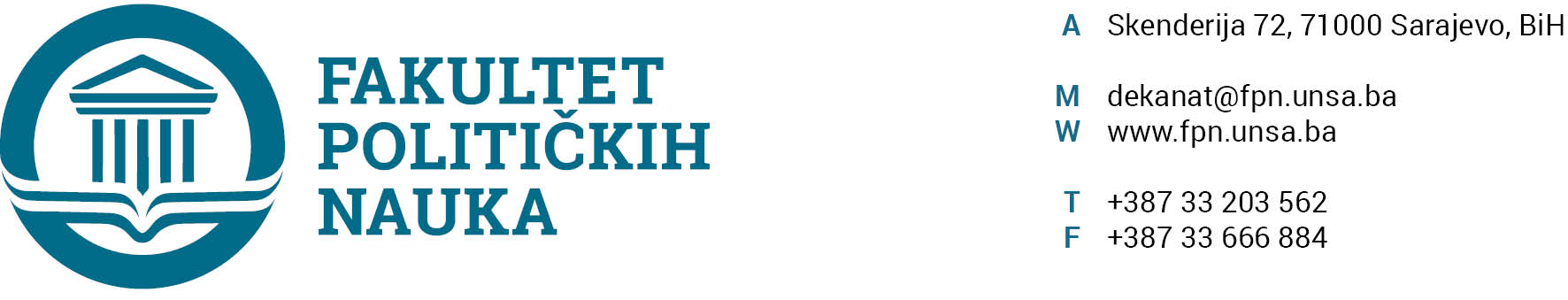 UNIVERZITET U SARAJEVUODSJEK SIGURNOSNE I MIROVNE STUDIJEZAPISNIK SA PETE REDOVNE SJEDNICE ODSJEKA ODRŽANE 04.03.2020. GODINEPrisutni: Prof.dr. Nerzuk Ćurak, Prof.dr. Haris Cerić, Prof.dr. Izet Beridan, Prof.dr. Mirza Smajić, prof.dr. Zlatan Bajramović, Prof.dr. Zarije Seizović, prof. dr. Smail Čekić, doc. dr. Emir Vajzović, Prof.dr. Vlado Azinović, prof. dr. Darvin Lisica,  V. asst. Veldin Kadić, v. Asst. Selma ĆosićOpravdano odsutni:prof. dr. Selmo Cikotić,  prof. dr. Sead TurčaloUsvojen je slijedeći DNEVNI RED:Master teze 3+2/4+1 a.) Izvještaji b.) Prijedlog tema Utvrđivanje potrebe za asistentom na odsjeku SIMS Usvajanje liste tema završnih/master radova  Tekuća pitanja ZAKLJUČCI:Ad1. Master studij (3+2) i (4+1)1.1. Izvještaj o ocjeni magistarskih radovaOdsjek je jednoglasno usvojio Izvještaje Komisija za ocjenu i odbranu završnih radova na master studiju (3+2) i (4+1) Odsjeka sigurnosnih i mirovnih studija. Odsjek navedene Izvještaje upućuje Vijeću Fakulteta na usvajanje.(Spisak Izvještaja sa prijedlozima datuma odbrana u prilogu zapisnika).1.2. Prijave tema magistarskih radovaOdsjek je prihvatio listu tema sa kandidatima, mentorima i komisijama za ocjenu i odbranu prijavljenih master teza (3+2) i (4+1) i uputio Vijeću Fakulteta na razmatranje. (Spisak tema sa komisijama u prilogu zapisnika).Ad3. Utvrđivanje potreba za asistentom na odsjeku Odsjek je jednoglasno utvrdio i podržao inicijativu potrebe za asistentom na odsjeku. Ad4. Usvajanje liste teme završnih/master radovaOdsjek je usvojio predložene teme koje su profesori ponudili za završne/master radove.   Ad5. Tekuća pitanja  Odsjek je jednoglasno podržao izradu zbornika radova odsjeka u predstojećem perioduSarajevo, 04.03 .2020. godineZapisničar,                                                                                                   Šef OdsjekaV.asst. mr. Veldin Kadić                                                                  Prof.dr. Mirza Smajić